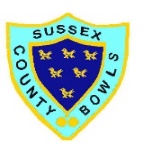 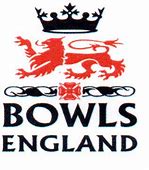 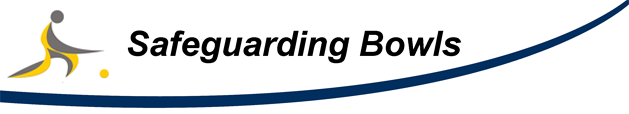 West Sussex Safeguarding Contacts WHERE THERE ARE SIGNS / INDICATORS OF ABUSE AND THE PERSON OR OTHERS ARE IN IMMINENT DANGER OF HARM DIAL 999 and report your concerns to the Emergency Services Where there is no immediate risk of harm, contact: Club Safeguarding Officer:Sussex County Safeguarding Officer:John Bishop e-mail: scbsafeguarding@gmail.comBowls England Safeguarding Contact: Alistair Hollis e-mail: alistairhollisbowlsengland.com Children’s Social Care  West Sussex County Council Health and Social Care Children and families: 01403 229900Out of hours service: 033 022 26664 out of office hours (5.00pm to 8.00am weekdays, with 24-hour cover during weekends and bank holidays)Adult Social CareWest Sussex County Council Adults’ Care Point: 01243 642 121 NSPCC Contact:   Tel 0808 800 500    www.thecpsu.org.uk    e-mail help@nspcc.org.uk     ChildLine: Tel 0800 1111 www.childline.org.uk          a free 24hr helpline for children           For further information and adviceGo to Sussex County Bowls Safeguarding Pages: www.sussexcb.co.uk/safeguarding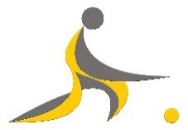 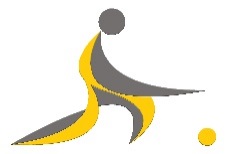 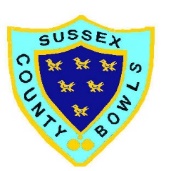 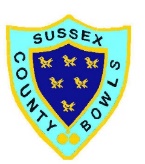 